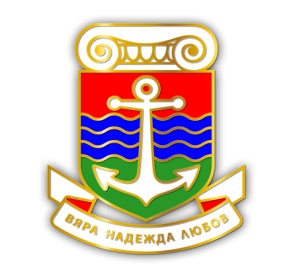 	                           ОБЩИНА ЛОМ     3600 Лом, ул. „Дунавска” №12, тел. (0971) 69 101, факс: (0971) 66 026, e-mail:lom.municipality@lom.egov.bg,  www.lom.bgУтвърдил:Д-Р ГЕОРГИ ГАВРИЛОВ /П/Кмет на Община Лом						                                                          Приложение № 3ПРАВИЛА ЗА ПОЛЗВАНЕ НА МЕРИ, ПАСИЩА И ЛИВАДИ  ОТ ОПФ  ПРЕЗ 2020 г.(Приети с Решение № 35 от Протокол № 5/31.01.2020 .2020 г. на Общински съвет Лом)          Правилата за ползване на мерите и пасищата на територията на Община Лом са изготвени съгласно изискванията на Закона за собствеността и ползването на земеделските земи чл.37о, ал.2. Правилата  имат отворен характер и се актуализират в зависимост от конкретните условия и нормативната уредба. І. ПЕРСПЕКТИВЕН ЕКСПЛОАТАЦИОНЕН ПЛАН ЗА ПАША  Дългосрочно опазване на пасищата на територията на Община Лом, опазване на биологичното разнообразие с цел преобръщане на негативните промени, причинени от несъобразена с възможностите на природата паша, от изоставяне на пасищата и използване на земите за други цели.Установяване на контакти и взаимодействие на ниво населено място със земеделските стопани с цел постигане на максимална ефективност при използване на пасищата, на възможен екологичен ефект и икономически растеж на района.При разпределяне на пасищата да се отдаде приоритет на земеделските стопани, отглеждащи животни с цел стабилизиране на икономическото им състояние и утвърждаване на животновъдството като фактор за развитие на населеното място.ІІ. ПРАВИЛА ЗА ОПРЕДЕЛЯНЕ НАЧИНА НА РАЗПРЕДЕЛЕНИЕ НА   МЕРИТЕ И ПАСИЩАТА ЗА ОБЩО И ИНДИВИДУАЛНО ПОЛЗВАНЕА.Пасища, мери и ливади за индивидуално ползване	1. На основание чл. 37и от ЗСПЗЗ пасищата, мерите и ливадите от  общинския поземлен фонд се отдават под наем или аренда по реда на чл.24 а, ал.6,т.4 на собственици или ползватели на животновъдни обекти с пасищни селскостопански животни, регистрирани в Интегрираната информационна система на БАБХ, съобразно броя и вида на регистрираните животни, по цена, определена по пазарен механизъм. Пасища, мери и ливади от общинския поземлен фонд се предоставят под наем или аренда на лица, които нямат данъчни задължения, както и задължения към Държавен фонд "Земеделие", държавния поземлен фонд, общинския поземлен фонд и за земи по чл. 37в,  ал. 3, т. 2 от ЗСПЗЗ.	2. Общинският съвет определя с решение пасищата, мерите и ливадите за общо и индивидуално ползване. Списък на имотите за индивидуално ползване по категории, площ и начин на трайно ползване за съответното землище се обявява на информационното табло в  сградата на общината и кметствата и се публикува на интернет страницата на общината в срок до 1 март. Индивидуалното ползване на мерите и пасищата от общинския поземлен фонд е възмездно по цени,  определени от общинския съвет. 	3. Пасищата, мерите и ливадите се разпределят между правоимащите лица, които имат регистрирани животновъдни обекти в съответното землище, съобразно броя и вида на регистрираните пасищни селскостопански животни, в зависимост от притежаваните или ползвани на правно основание пасища, мери и ливади, но не повече от 15 дка за 1 животинска единица в имоти от първа до седма категория и/или до 30 дка за 1 животинска единица в имоти от осма до десета категория. На правоимащите лица, които отглеждат говеда с предназначение за производство на месо и животни от местни (автохтонни) породи, се разпределят до 20 дка за 1 животинска единица в имоти от първа до седма категория и до 40 дка за 1 животинска единица в имоти от осма до десета категория. На правоимащите лица, отглеждащи говеда за мляко или месо, овце и/или кози, одобрени за подпомагане по дейностите от подмерки "Плащания за преминаване към биологично земеделие" и "Плащания за поддържане на биологично земеделие", включени в направление биологично животновъдство, се разпределят имоти до 0,15 животинска единица на хектар, независимо от категорията на имотите.	4. Лицата подават заявление по образец до кмета на общината в срок до 10 март, към което прилагат документи, определени в правилника за прилагането на закона. Заявленията се подават лично или по пощата и се регистрират в общинската администрация. Отказът за регистрация подлежи на обжалване по реда на Административнопроцесуалния кодекс пред областния управител по местонахождението на имота.            5. Кметът на общината назначава комисия, която определя необходимата за всеки кандидат площ по реда на т.3 и разпределя имотите за всяко землище. Комисията съставя протокол за окончателното разпределение на имотите при наличие на необходимите площи в срок до 1 май. При постъпило повече от едно заявление за разпределяне на пасищата за индивидуално ползване комисията разпределя  имотите по реда на постъпване на заявленията в общинската администрация.	6. При недостиг на пасища, мери и ливади от общинския поземлен фонд в землището към разпределените по реда на т.5 имоти съответната комисия извършва допълнително разпределение в съседно землище, което може да се намира в съседна община или област, и съставя протокол за окончателното разпределение на имотите в срок до 1 юни. Този ред се прилага до изчерпване на имотите от общинския поземлен фонд или до достигане на нормата по т.3. Разпределението се извършва последователно в съседното землище, община и област.	7. Протоколът по т.5 или по т.6 се обявява в кметството и се публикува на интернет страницата на общината и може да се обжалва по отношение на площта на разпределените имоти в 14-дневен срок пред районния съд. Обжалването не спира изпълнението на протокола, освен ако съдът разпореди друго. 	8. При недостиг на пасища, мери и ливади от общинския поземлен фонд след разпределението по т.6 в съответното и съседни землища, по заявление от правоимащото лице в срок до 10 юни, комисията по т.5 предоставя служебно на министъра на земеделието и храните или оправомощено от него лице протоколите по т.5 и/или т.6 и копие от заявлението за допълнително разпределение на имоти от държавния поземлен фонд.	9. Въз основа на протоколите на комисиите по т. 5 и т.6 и след заплащане на наемната или арендната цена кметът на общината,  сключва договори за наем или аренда. Минималният срок на договорите е 5 стопански години. Договорите съдържат данните по т.1, 3, 5 и 6 и се регистрират в общинската служба по земеделие.	10. Останалите свободни пасища, мери и ливади от общинския поземлен фонд се отдават под наем или аренда чрез търг, в който се допускат до участие само собственици на пасищни селскостопански животни, регистрирани в Интегрираната информационна система на БАБХ. Търговете се провеждат от кмета на общината. Договорите се сключват за една стопанска година.	11.Останалите след провеждане на търга по т.10 свободни пасища, мери и ливади се отдават чрез търг на собственици на пасищни селскостопански животни и на лица, които поемат задължение да ги поддържат в добро земеделско и екологично състояние. Договорите се сключват за една стопанска година.	12.В договорите за наем и аренда се предвижда увеличаване на наемната или арендната цена с официалния инфлационен индекс на потребителските цени, публикуван от Националния статистически институт.	13.Пасищата, мерите и ливадите от общинския поземлен фонд, за които са сключени наемни или арендни договори, не могат да се преотдават за ползване на трети лица.	14. При сключване на договори за наем или аренда на пасища, мери и ливади от общинския поземлен фонд, които изцяло или частично не попадат в актуалния към датата на подписване на договора специализиран слой по чл. 5, ал. 2 от Наредба № 2 от 17 февруари 2015 г. за критериите за допустимост на земеделските площи за подпомагане по схеми и мерки за плащане на площ, не се дължи заплащане на наемна цена, съответно арендно плащане за две стопански години от сключването на договора.	15.Договорите за наем и аренда: 	15.1. могат да се прекратяват или изменят преди изтичането на срока, по искане на ползвателя;	15.2. се прекратяват преди изтичането на срока при промяна на условията по чл. 37и, ал. 4 от ЗСПЗЗ.	16.Общината прекратява договорите за наем и аренда за имоти по чл. 19 от ЗСПЗЗ, сключени по реда на чл. 37и, ал. 12, 13 и 14 от ЗСПЗЗ и предоставени от общинския съвет по реда на § 27 от преходните и заключителните разпоредби на Закона за изменение и допълнение на Закона за собствеността и ползването на земеделските земи (ДВ, бр. 62 от .), след издаване на решението на общинската служба по земеделие и изтичане на стопанската година, в която е издадено решението.	17. Дължимите годишни арендни и наемни вноски за мерите и пасищата от общинския  поземлен фонд се заплащат авансово по сметка на общината в следните срокове:	17.1. при подписване на договора - за първата година;	17.2. до 31 декември на предходната календарна година - за всяка следваща година от срока на договора. 	Б.Пасища, мерите и ливадите от общинския поземлен фонд за общо ползване.	По смисъла на ЗСПЗЗ „общо ползване“ е традиционна практика на жителите от населеното място с дребни земеделски стопанства за пасищно животновъдство върху обществените мери и пасища, включително чрез образуване на едно или повече колективни стада.	ІІІ.  ЧАСТИ  ОТ МЕРИ, ПАСИЩА  ПРЕДНАЗНАЧЕНИ ПРЕДИМНО ЗА КОСЕНЕ. Частите от мерите и пасищата, предназначени за косене, са регламентирани в чл. 41, ал. 2 и ал. 3 от Наредба № 11 от 06.04.2009 г. за условията и реда за прилагане на мярка 214 „Агроекологични плащания” от Програма да развитие на селските райони за периода 2014 – 2020 година, издадена от Министъра на земеделието, храните и  горите а именно:„Чл. 41. (2) Подпомаганите лица, които поддържат затревените площи чрез косене, спазват изискванията по ал. 1 и извършват:1. (изм. - ДВ, бр. 19 от ., в сила от 09.03.2010 г.) първата коситба в равнинните райони от 15 юни до 15 юли, а в планинските райони съгласно Наредбата за определяне на критериите за необлагодетелстваните райони и териториалния им обхват (ДВ, бр. 20 от .) - в периода 30 юни до 15 август;2. косенето ръчно или с косачки за бавно косене, като косят от центъра към периферията, а когато това не е възможно - от единия край към другия, като използват ниска скорост.(3) (Изм. - ДВ, бр. 19 от ., в сила от 09.03.2010 г.) В случаите по ал. 2, подпомаганите лица могат да извършват свободна паша на животни след последната коситба, с изключение на горските ливади, като спазват гъстота на животните до 1,5 ЖЕ/ха.”Да не се извършва коситба в размножителния период на птиците.ІV. ПРОКАРИТЕ ЗА СЕЛСКОСТОПАНСКИ ЖИВОТНИ ДО МЕСТАТА ЗА ПАША И ВОДОПОИТЕ.	Прокари за селскостопански животни до местата за паша и водопоите.	Като прокари за селскостопански животни до местата за паша и водопоите да се ползват съществуващите прокари и полските пътища.	V. МЕРКИ ЗА ОПАЗВАНЕ, ПОДДЪРЖАНЕ И ПОДОБРЯВАНЕ НА МЕРИТЕ, ПАСИЩАТА и ЛИВАДИТЕ.1. Условия за опазване и поддържане на пасища, мери и ливади:	1.1 За почвения слой не се допуска:нарушаване целостта на почвения слой – разкопаване, вземане на чимове, камъни, почва, разораване;преминаването и движението с моторни превозни средства в самото пасище;едновременното струпване на големи стада с животни на едно и също място за едновременно пашуване и за водопой;	2.1 За биологично разнообразие – опазване и поддържане на местообитанията при паша, не се допуска:пашуване на по-голям брой регистрирани животни от посочения в анкетната карта земеделски производител/ регистрация в ОДБХ за общината;паленето на огън извън определените, обезопасени и обозначени за това места;унищожаването на видовете от флората чрез изкореняване, изкопаване, сеч, промени в ландшафта;оставянето на пашуващите животни без надзор;внасяне на неприсъщи видове – засяване на култивирани растения в границите на пасището;внасяне на минерални торове за подобряване на тревата;не се позволява разпръскването на битови отпадъци из пасището;собственикът на животните е длъжен да осигури и гарантира изнасянето на битовите отпадъци извън пасището;опожаряване на дървесна, храстова и тревна растителност по пасищата с цел предизвикване нов подраст;поддържане в добро състояние наличните инфраструктурни обекти за водопой – чешми, корита и др.	При ползването на мерите, пасищата и ливадите е необходимо да се спазват Условията за поддържане на земята в добро земеделско и екологично състояние и Националните стандарти,  :	2.Ветеринарна профилактика.Мерките за ветеринарна профилактика и борба срещу болестите по животните са посочени в Държавната профилактична програма за задължителните мерки за профилактика и борба срещу болестите по животните., съгласно чл.118, ал.1 от ЗВД. При поява на заразна болест изпълнителният директор на Българската агенция по безопасност на храните (БАБХ) издава заповед, с която определя мерките за ограничаване и ликвидиране на болестта. Постоянно действащите към областния управител и кмета на общината епизоотични комисии предприемат действия за изпълнение и контрол на взетите мерки за предотвратяване или ликвидиране на заболяването до стабилизирането на обстановката. В зависимост от епизоотичната обстановка се провеждат мероприятия за обезвреждане на околната среда, химизация на биотопи, почистване и райониране на пасищата, хигиенизиране на водопои или налагане на забрана върху използването им при необходимост. В обявените огнища на заразни болести се провеждат задължителни /текущи и заключителни/ дезинфекции, дезинсекции и дератизации (ДДД) предвидени в съответната наредба. Съгласно чл.108, ал. 1 от ЗВД, средствата за покриване на разходите, свързани с епизоотични рискове, ежегодно се осигуряват от бюджета на Министерството на земеделието и храните. 	3. Мерите и пасищата, предназначени за изкуствени пасища.	При необходимост, частите от мерите и пасищата, предназначени за изкуствени пасища да се засяват с подходящи тревни смески.	4.Поставяне  на навеси.	При поставяне на навеси следва да се спазват разпоредбите на Закона за устройство на територията и Закона за опазване на земеделски земи.	5. Въвеждане и редуване на парцелно ползване на пасищни комплекси - при необходимост.	6. Охрана.	Охрана на наетите мери и пасища от общински поземлен фонд е съответно за сметка на ползвателите.	7. Режим на ползване, забрани и ограничения в зависимост от конкретните дадености на топографски, почвени, климатични и други физически условия, и на развитието на животновъдството на територията на обшината.	Да се спазват всички правила, условия и разпоредби, разписани в т.1. Мерки за опазване, поддържане и подобряване на мерите и пасищата.  	За неуредени в настоящите правила въпроси се прилагат реда и правилата на Законът за собствеността на земеделските земи и действащото законодателство на Република България. 	Съгласно чл.37о, ал.3 от ЗСПЗЗ,  и чл.29, ал.3 от Наредбата за стопанисване и управление на земеделските земи от ОПФ, правилата за ползване на мерите, пасищата и ливадите от ОПФ се обявяват на интернет страницата на общината.………………………………………………………………………………………………………..